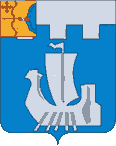 Информационный бюллетень органов местного    самоуправления Подосиновского районаот 11.08.2022 № 23 (507)утверждён решением Подосиновской районной Думы от 21.12.2007 № 30/100(в редакции от 30.08.2011 № 07/60)пгт ПодосиновецВ соответствии с частью 2.1 статьи 36 Федерального закона от 06.10.2003 № 131-ФЗ «Об общих принципах организации местного самоуправления в Российской Федерации»:1. Назначить членами конкурсных комиссий по отбору кандидатур на должность глав муниципальных образований (далее – конкурсные комиссии) следующих лиц:1.1. Пинюгское городское поселение:1.2. Утмановское сельское поселение:Глава Подосиновского района    С.П. Синицын ОТВЕТСТВЕННЫЙ ЗА ВЫПУСК ИЗДАНИЯ: Управление делами Администрации Подосиновского районаАДРЕС: 613930, пгт Подосиновец Кировской обл., ул. Советская, 77ДАТА ВЫПУСКА: 11.08.2022, ТИРАЖ: 10 экземпляров№п/пСодержаниеРеквизитыСтраница1.Распоряжение Администрации Подосиновского района «О назначении членов конкурсных комиссий»От 11.08.2022 № 36902-03АДМИНИСТРАЦИЯ ПОДОСИНОВСКОГО РАЙОНАКИРОВСКОЙ ОБЛАСТИРАСПОРЯЖЕНИЕАДМИНИСТРАЦИЯ ПОДОСИНОВСКОГО РАЙОНАКИРОВСКОЙ ОБЛАСТИРАСПОРЯЖЕНИЕАДМИНИСТРАЦИЯ ПОДОСИНОВСКОГО РАЙОНАКИРОВСКОЙ ОБЛАСТИРАСПОРЯЖЕНИЕАДМИНИСТРАЦИЯ ПОДОСИНОВСКОГО РАЙОНАКИРОВСКОЙ ОБЛАСТИРАСПОРЯЖЕНИЕАДМИНИСТРАЦИЯ ПОДОСИНОВСКОГО РАЙОНАКИРОВСКОЙ ОБЛАСТИРАСПОРЯЖЕНИЕ11.08.202211.08.2022№369пгт Подосиновец пгт Подосиновец пгт Подосиновец пгт Подосиновец пгт Подосиновец О назначении членов конкурсных комиссийБЕСТУЖЕВА Маргарита Владимировна_заведующий отделом по управлению муниципальным имуществом и земельными ресурсами Администрации Подосиновского районаСИНИЦЫНСергей Петрович_глава Подосиновского районаХОМЯКОВНиколай Федорович_управляющий делами Администрации Подосиновского районаКОЛЕСНИКОВВячеслав Александрович_заведующий организационно-правовым отделом Администрации Подосиновского районаМОСЕЕВАИрина Владимировна_главный специалист организационно-правового отдела Администрации Подосиновского районаТЕРЕНТЬЕВАЕлизавета Владимировна_первый заместитель главы Администрации района по финансово-экономическим вопросам, начальник финансового управления